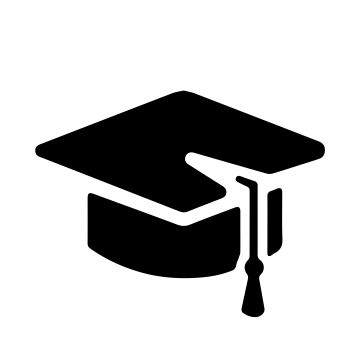 Всероссийский информационно – образовательный портал «Магистр»Веб – адрес сайта: https://magistr-r.ru/СМИ Серия ЭЛ № ФС 77 – 75609 от 19.04.2019г.(РОСКОМНАДЗОР, г. Москва)МОП СФО Сетевое издание «Магистр»ИНН 4205277233 ОГРН 1134205025349Председатель оргкомитета: Ирина Фёдоровна К.ТЛФ. 8-923-606-29-50Е -mail: metodmagistr@mail.ruГлавный редактор: Александр Сергеевич В.Е-mail: magistr-centr@magistr-r.ruПоложение Всероссийской олимпиады 2020 -2021 учебного года “Окружающий мир 1 класс”1. Общая информация.1.1. Регистрация работ осуществляется ежедневно  в период с  01.09.2020г.- 31.08.2021г.  1.2. Подведение итогов, рассылка наградных документов в течение 2 рабочих дней после отправки материала в оргкомитет «Магистр» по электронной почте metodmagistr@mail.ru1.3. Публикация итогового списка на сайте - издании «Магистр» https://magistr-r.ru/  25 числа каждого месяца.1.4. Мероприятие проводится в соответствии с ч. 2 ст. 77 и п. 22 ст. 34 Федерального закона Российской Федерации "Об образовании в Российской Федерации" № 273-ФЗ от 29.12.2012 г. (в ред. от 31.12.2014).1.5.  К участию в олимпиаде допускаются учащиеся школ, гимназий, лицеев и других образовательных учреждений Российской Федерации.2. Награждение участников.2.1. Комиссия определяет победителей (занявших I, II, III место). Квота на число призовых мест не устанавливается. Победители награждаются дипломами Всероссийской олимпиады.2.2. Конкурсанты, не вошедшие в число Победителей, награждаются сертификатами участников Всероссийской олимпиады.2.3. Педагоги – кураторы награждаются сертификатами за подготовку учащихся к олимпиаде.3. Критерии оценки:За каждый правильный ответ участнику начисляется 1 балл.4. Порядок регистрации работ:В электронном варианте на электронную почту в оргкомитет metodmagistr@mail.ru отправляется: 1. Регистрационная форма участника (формат WORD, допускается общий бланк на класс учащихся)2. Бланк ответов (WORD, XL, допускаются ответы общим бланком на класс учащихся) 3. Квитанция (сканирование или фотография)В теме электронного письма указывается «Олимпиада по окружающему миру 1 класс»При отправке работ по электронной почте участники получают уведомление о регистрации материалов.  Если в течение 48 часов такое уведомление вам не поступило – повторите отправку материала.Регистрационная форма:Бланк ответов:5. Размер организационного взноса за участие в олимпиаде:- 100 рублей  (участие с выдачей электронного свидетельства)- 50 рублей с участника (при  групповом участии 10 и более человек от класса или учреждения) - Педагоги (кураторы) за подготовку учащихся награждаются сертификатами бесплатно.Организационный взнос оплачивается в установленном размере и включает в себя расходы на изготовление и отправку наградных документов, техническую поддержку и обслуживание сайта издания.Рекомендации по самостоятельному тиражированию свидетельств: цветной принтер, глянцевая фотобумага, формат А4.6. Организационный взнос производится одним из следующих способов:1. Банковским переводом через систему онлайн, мобильный банк, банкомат по следующим реквизитам:ООО "Магистр" ИНН 4205277233 КПП 420501001
Р/с: 40702810326000001096 (номер счёта)
Банк: Отделение №8615 Сбербанка России г.Кемерово
К/с банка 30101810200000000612 БИК банка 043207612 ОГРН 11342050253492. На карту «Сбербанк» через систему онлайн или банкомат:Номер 4276 2600 2824 7038 (Александр Сергеевич В.)3. По квитанции в отделение банка (заполнив данные плательщика на бланке квитанции, бланк находится на  последней странице положения).При групповом участии взнос осуществляется общей суммой на класс учащихся, педагогом, куратором, родителем.Название олимпиадыОлимпиада по окружающему миру 1 класс.ФИО участникаКласс1Наименование учреждения, город, область, адресФИО педагога-куратораДолжность педагога-куратораАдрес электронной почтыНомер заданияОтветГлобус - это?А) Поверхность земли;Б) Модель земли;В) Земной шар.Как называются большие группы, образуемые птицами перед отлётом в тёплые края?А) СтадоБ) КомпанияВ) СтаяВыберите вариант, в котором НЕ указано насекомое?А) БабочкаБ) ПаукВ) КомарВосстановите последовательность развития лягушки: икра - … - лягушка?А) ГоловастикБ) Малёк В) ЯйцоМягкие сочные стебли имеют?А) КустарникиБ) ТравыВ) ДеревьяСамая большая по площади страна в мире?А) АнглияБ) РоссияВ) КитайЧто образуется на месте цветка, когда он отцветает?А) Новый цветок;  Б) Плод с семенами;В) Листья.Природные явления – это…?А) Все изменения, происходящие в природе;Б) Всё, что не связано с природой;В) Достижения науки и техники.Как называется столица нашей Родины?А) Санкт - ПетербургБ) МоскваВ) Ленинград         10.  Какую форму имеет созвездие Большой Медведицы северного полушария неба?А) ЧашаБ) КувшинВ) КовшИзвещениеКассир                                                                                                                                                    Форма № ПД-4ООО «МАГИСТР»                                                                                                                                                    Форма № ПД-4ООО «МАГИСТР»                                                                                                                                                    Форма № ПД-4ООО «МАГИСТР»                                                                                                                                                    Форма № ПД-4ООО «МАГИСТР»                                                                                                                                                    Форма № ПД-4ООО «МАГИСТР»                                                                                                                                                    Форма № ПД-4ООО «МАГИСТР»                                                                                                                                                    Форма № ПД-4ООО «МАГИСТР»                                                                                                                                                    Форма № ПД-4ООО «МАГИСТР»                                                                                                                                                    Форма № ПД-4ООО «МАГИСТР»                                                                                                                                                    Форма № ПД-4ООО «МАГИСТР»ИзвещениеКассир                                                                 (наименование получателя платежа)                                                                  (наименование получателя платежа)                                                                  (наименование получателя платежа)                                                                  (наименование получателя платежа)                                                                  (наименование получателя платежа)                                                                  (наименование получателя платежа)                                                                  (наименование получателя платежа)                                                                  (наименование получателя платежа)                                                                  (наименование получателя платежа)                                                                  (наименование получателя платежа) ИзвещениеКассир42052772334205277233407028103260000010964070281032600000109640702810326000001096407028103260000010964070281032600000109640702810326000001096ИзвещениеКассир            (ИНН получателя платежа)                                               ( номер счета получателя платежа)            (ИНН получателя платежа)                                               ( номер счета получателя платежа)            (ИНН получателя платежа)                                               ( номер счета получателя платежа)            (ИНН получателя платежа)                                               ( номер счета получателя платежа)            (ИНН получателя платежа)                                               ( номер счета получателя платежа)            (ИНН получателя платежа)                                               ( номер счета получателя платежа)            (ИНН получателя платежа)                                               ( номер счета получателя платежа)            (ИНН получателя платежа)                                               ( номер счета получателя платежа)            (ИНН получателя платежа)                                               ( номер счета получателя платежа)            (ИНН получателя платежа)                                               ( номер счета получателя платежа)ИзвещениеКассирОтделение №8615 Сбербанка России г. КемеровоОтделение №8615 Сбербанка России г. КемеровоОтделение №8615 Сбербанка России г. КемеровоОтделение №8615 Сбербанка России г. КемеровоОтделение №8615 Сбербанка России г. КемеровоОтделение №8615 Сбербанка России г. КемеровоБИКБИК043207612/ КПП 420501001ИзвещениеКассир                     (наименование банка получателя платежа)                     (наименование банка получателя платежа)                     (наименование банка получателя платежа)                     (наименование банка получателя платежа)                     (наименование банка получателя платежа)                     (наименование банка получателя платежа)                     (наименование банка получателя платежа)                     (наименование банка получателя платежа)                     (наименование банка получателя платежа)                     (наименование банка получателя платежа)ИзвещениеКассирНомер кор./сч. банка получателя платежаНомер кор./сч. банка получателя платежаНомер кор./сч. банка получателя платежаНомер кор./сч. банка получателя платежаНомер кор./сч. банка получателя платежа3010181020000000061230101810200000000612301018102000000006123010181020000000061230101810200000000612ИзвещениеКассирЗа информационные услуги для Петрова П.П..За информационные услуги для Петрова П.П..За информационные услуги для Петрова П.П..За информационные услуги для Петрова П.П..За информационные услуги для Петрова П.П..За информационные услуги для Петрова П.П..ИзвещениеКассир                       (наименование платежа)                                                               (номер лицевого счета (код) плательщика)                       (наименование платежа)                                                               (номер лицевого счета (код) плательщика)                       (наименование платежа)                                                               (номер лицевого счета (код) плательщика)                       (наименование платежа)                                                               (номер лицевого счета (код) плательщика)                       (наименование платежа)                                                               (номер лицевого счета (код) плательщика)                       (наименование платежа)                                                               (номер лицевого счета (код) плательщика)                       (наименование платежа)                                                               (номер лицевого счета (код) плательщика)                       (наименование платежа)                                                               (номер лицевого счета (код) плательщика)                       (наименование платежа)                                                               (номер лицевого счета (код) плательщика)                       (наименование платежа)                                                               (номер лицевого счета (код) плательщика)ИзвещениеКассирФ.И.О. плательщика:Петров Петр ПетровичПетров Петр ПетровичПетров Петр ПетровичПетров Петр ПетровичПетров Петр ПетровичПетров Петр ПетровичПетров Петр ПетровичПетров Петр ПетровичПетров Петр ПетровичИзвещениеКассирАдрес плательщика:Г.МОСКВА,УЛ.МОСКОВСКАЯ д.199-кв.199Г.МОСКВА,УЛ.МОСКОВСКАЯ д.199-кв.199Г.МОСКВА,УЛ.МОСКОВСКАЯ д.199-кв.199Г.МОСКВА,УЛ.МОСКОВСКАЯ д.199-кв.199Г.МОСКВА,УЛ.МОСКОВСКАЯ д.199-кв.199Г.МОСКВА,УЛ.МОСКОВСКАЯ д.199-кв.199Г.МОСКВА,УЛ.МОСКОВСКАЯ д.199-кв.199Г.МОСКВА,УЛ.МОСКОВСКАЯ д.199-кв.199Г.МОСКВА,УЛ.МОСКОВСКАЯ д.199-кв.199ИзвещениеКассир  Сумма платежа: __100_______ руб.  _00____коп.   Сумма платы за услуги: _______ руб. _____коп  Сумма платежа: __100_______ руб.  _00____коп.   Сумма платы за услуги: _______ руб. _____коп  Сумма платежа: __100_______ руб.  _00____коп.   Сумма платы за услуги: _______ руб. _____коп  Сумма платежа: __100_______ руб.  _00____коп.   Сумма платы за услуги: _______ руб. _____коп  Сумма платежа: __100_______ руб.  _00____коп.   Сумма платы за услуги: _______ руб. _____коп  Сумма платежа: __100_______ руб.  _00____коп.   Сумма платы за услуги: _______ руб. _____коп  Сумма платежа: __100_______ руб.  _00____коп.   Сумма платы за услуги: _______ руб. _____коп  Сумма платежа: __100_______ руб.  _00____коп.   Сумма платы за услуги: _______ руб. _____коп  Сумма платежа: __100_______ руб.  _00____коп.   Сумма платы за услуги: _______ руб. _____коп  Сумма платежа: __100_______ руб.  _00____коп.   Сумма платы за услуги: _______ руб. _____копИзвещениеКассир  Итого ______________ руб. ______ коп.       “______”_____________________ 200___г.  Итого ______________ руб. ______ коп.       “______”_____________________ 200___г.  Итого ______________ руб. ______ коп.       “______”_____________________ 200___г.  Итого ______________ руб. ______ коп.       “______”_____________________ 200___г.  Итого ______________ руб. ______ коп.       “______”_____________________ 200___г.  Итого ______________ руб. ______ коп.       “______”_____________________ 200___г.  Итого ______________ руб. ______ коп.       “______”_____________________ 200___г.  Итого ______________ руб. ______ коп.       “______”_____________________ 200___г.  Итого ______________ руб. ______ коп.       “______”_____________________ 200___г.  Итого ______________ руб. ______ коп.       “______”_____________________ 200___г.ИзвещениеКассирС условиями приема указанной в платежном документе суммы, в т.ч. с суммой взимаемой платы за услуги банка ознакомлен и согласен.                                        Подпись плательщикаС условиями приема указанной в платежном документе суммы, в т.ч. с суммой взимаемой платы за услуги банка ознакомлен и согласен.                                        Подпись плательщикаС условиями приема указанной в платежном документе суммы, в т.ч. с суммой взимаемой платы за услуги банка ознакомлен и согласен.                                        Подпись плательщикаС условиями приема указанной в платежном документе суммы, в т.ч. с суммой взимаемой платы за услуги банка ознакомлен и согласен.                                        Подпись плательщикаС условиями приема указанной в платежном документе суммы, в т.ч. с суммой взимаемой платы за услуги банка ознакомлен и согласен.                                        Подпись плательщикаС условиями приема указанной в платежном документе суммы, в т.ч. с суммой взимаемой платы за услуги банка ознакомлен и согласен.                                        Подпись плательщикаС условиями приема указанной в платежном документе суммы, в т.ч. с суммой взимаемой платы за услуги банка ознакомлен и согласен.                                        Подпись плательщикаС условиями приема указанной в платежном документе суммы, в т.ч. с суммой взимаемой платы за услуги банка ознакомлен и согласен.                                        Подпись плательщикаС условиями приема указанной в платежном документе суммы, в т.ч. с суммой взимаемой платы за услуги банка ознакомлен и согласен.                                        Подпись плательщикаС условиями приема указанной в платежном документе суммы, в т.ч. с суммой взимаемой платы за услуги банка ознакомлен и согласен.                                        Подпись плательщика